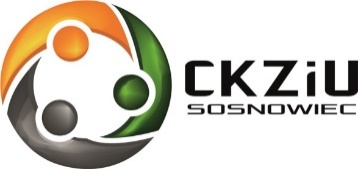 SZKOLNY ZESTAW PODRĘCZNIKÓWCKZiU ul. Kilińskiego 25Branżowa Szkoła I stopnia nr 7Samochodowo – Mechatroniczna im. Jana KilińskiegoKlasy II i IIIna podbudowie szkoły podstawowejRok szkolny 2023/2024Szkolny zestaw podręczników dla trzyletniej Branżowej Szkoły I stopnia, na podbudowie szkoły podstawowej  w roku szkolnym 2023/24 w klasach  II Branżowa Szkoła I stopnia nr 7 Samochodowo – MechatronicznaPodręczniki dla zawodu – kierowca mechanik  – 832201 - klasa II na podbudowie szkoły podstawowej  w roku szkolnym 2023/24TDR.01. Eksploatacja środków transportu drogowego.Podręczniki dla zawodu – mechanik pojazdów samochodowych – klasa II, na podbudowie szkoły podstawowej w roku szkolnym 2023/24MOT.05. Obsługa, diagnozowanie oraz naprawa pojazdów samochodowychPodręczniki dla zawodu – elektromechanik pojazdów samochodowych– 741203     - klasa II na podbudowie szkoły podstawowej  w roku szkolnym 2023/24 MOT.02. Obsługa, diagnozowanie oraz naprawa mechatronicznych systemów pojazdów samochodowychSzkolny zestaw podręczników dla trzyletniej Branżowej Szkoły I stopnia, na podbudowie szkoły podstawowej  w roku szkolnym 2023/24 w klasach  III Branżowa Szkoła I stopnia nr 7 Samochodowo – MechatronicznaPodręczniki dla zawodu – kierowca mechanik  – 832201 - klasa III na podbudowie szkoły podstawowej w roku szkolnym 2023/24TDR.01. Eksploatacja środków transportu drogowego.Podręczniki dla zawodu – mechanik pojazdów samochodowych – klasa III, na podbudowie szkoły podstawowej  w roku szkolnym 2023/24MOT.05. Obsługa, diagnozowanie oraz naprawa pojazdów samochodowychPodręczniki dla zawodu – elektromechanik pojazdów samochodowych – 741203  - klasa III na podbudowie szkoły podstawowej  w roku szkolnym 2023/24 MOT.02. Obsługa, diagnozowanie oraz naprawa mechatronicznych systemów pojazdów samochodowychLp.Nauczany przedmiotAutorTytułWydawnictwo1.Język polski
Anna Klimowicz, Joanna GinterTo się czyta!Podręcznik do języka polskiego dla klasy 2 branżowej szkoły I stopniaNowa Era2.Język angielskiH. Q. Mitchell, M.MalkogianniThe English Hub 2 Student’s Book.		MM Publications3.Historia Janusz Ustrzycki, Mirosław UstrzyckiHistoria 2. Podręcznik – podręcznik dla uczniów szkoły branżowej I stopnia absolwentów ośmioletniej szkoły podstawowejOperon4.GeografiaSławomir KurekGeografia 2. Podręcznik - podręcznik dla uczniów szkoły branżowej I stopnia dla absolwentów ośmioletniej szkoły podstawowejOperon5FizykaMarcin Braun, Weronika ŚliwaOdkryć fizykę, cz. 2Zakres podstawowy (dla absolwentów szkół podstawowych)Nowa Era6.MatematykaK. Wej, W. Babiański – To się liczy! 2 – Podręcznik do matematyki dla branżowej szkoły pierwszego stopniaNowa Era7.Religiadr K. Rokosz, B. NosekJestem chrześcijaninem – żyję nadzieją„Jedność”8.EtykaPaweł Kłodziński,Jakub KapiszewskiEtykaOPERON9.Wychowanie do życia w rodzinie Teresa Król, Maria Ryś„Wędrując ku dorosłości” RubikonLp.Nauczany przedmiotAutorTytułWydawnictwo1.Podstawy konstrukcji maszynBoś Piotr, Sitarz SławomirPodstawy konstrukcji maszyn Część1 i 2 lub Podstawy budowy maszynWKŁ2.Użytkowanie i obsługa środków transportu drogowegoAgnieszka KrupaPodstawy transportuWSiP3.Budowa pojazdów samochodowychPiotr Fundowicz, Mariusz Radzimierski, Marcin  WieczorekPodwozia i nadwozia pojazdów samochodowychWSiP4.Diagnostyka i naprawa pojazdów Rafał Burdzik, Łukasz Konieczny, Jan WarczekDiagnozowanie zespołów i podzespołów pojazdów samochodowych (M.18.1.)Podręcznik do kształcenia w zawodach technik pojazdów samochodowych i mechanik pojazdów samochodowychNowa Era5.Elektryczne i elektroniczne wyposażenie pojazdów Krzysztof PacholskiElektryczne i elektroniczne wyposażenie pojazdów samochodowych. Część 1. Wyposażenie elektryczne i elektromechaniczneWKŁ6.Język angielski zawodowyJim D. Dearholt
   Career Paths MechanicsExpress Publishing7.Obsługa i naprawa pojazdów  – zajęcia praktycznePiotr Fundowicz, Mariusz Radzimierski, Marcin  WieczorekPodwozia i nadwozia pojazdów samochodowychWSiP8.Eksploatacja środków transportu drogowego – zajęcia praktyczneJerzy OcioszyńskiElektrotechnika i elektronika pojazdów samochodowychWSiP9.Kreatywność zawodowa A. PikońAutoCad 2016. Pierwsze krokiHelion10.Doradztwo zawodowe---------------------------------------------------------Lp.Nauczany przedmiotAutorTytułWydawnictwo1.Język angielski zawodowyJim D. Dearholt
   Career Paths MechanicsExpress Publishing2.Diagnostyka i naprawa pojazdów Łukasz Konieczny, Rafał Burdzik, Jan WarczekDiagnozowanie zespołów i podzespołów pojazdów samochodowych (M.18.1.)Podręcznik do kształcenia w zawodach  technik pojazdów samochodowych i mechanik pojazdów samochodowychNowa Era3.Elektrotechnika  i elektronikaKrzysztof PacholskiElektryczne i elektroniczne wyposażenie pojazdów samochodowych. Część 1. Wyposażenie elektryczne i elektromechaniczneWKŁ4.Podstawy konstrukcji maszynBoś Piotr, Sitarz SławomirPodstawy konstrukcji maszyn               Część1 i 2 lub Podstawy budowy maszynWKŁ5.Elektryczne i elektroniczne wyposażenie pojazdówKrzysztof PacholskiElektryczne i elektroniczne wyposażenie pojazdów samochodowych. Część 1. Wyposażenie elektryczne i elektromechaniczneWKŁ6.Budowa pojazdów samochodowychMarek GabryelewiczPiotr ZającPodwozia i nadwozia pojazdów samochodowych. iSilniki pojazdów samochodowych. Lub Podstawy budowy maszynWKŁWKŁ7.Diagnostyka pojazdów  - kształcenie praktyczneŁukasz Konieczny, Rafał Burdzik, Jan WarczekDiagnozowanie zespołów i podzespołów pojazdów samochodowych (M.18.1.)Podręcznik do kształcenia w zawodach  technik pojazdów samochodowych i mechanik pojazdów samochodowychNowa Era7.Naprawa pojazdów – kształcenie praktyczneMichał Markowski, Zbigniew StanikNaprawa zespołów i podzespołów  pojazdów samochodowychNowa Era8.Kreatywność zawodowaA. PikońAutoCad 2016. Pierwsze krokiHelionLp.Nauczany przedmiotAutorTytułWydawnictwo1.Język angielski zawodowyJim D. Dearholt
   Career Paths MechanicsExpress Publishing2.Elektryczne i elektroniczne wyposażenie pojazdówKrzysztof PacholskiElektryczne i elektroniczne wyposażenie pojazdów samochodowych. Część 1 i 2WKŁ3.Elektrotechnika  i elektronikaKrzysztof PacholskiElektryczne i elektroniczne wyposażenie pojazdów samochodowych. Część 1. Wyposażenie elektryczne i elektromechaniczne	WKŁ4.Podstawy konstrukcji maszynBoś Piotr, Sitarz SławomirPodstawy konstrukcji maszyn           Część1 i 2 lub Podstawy budowy maszynWKŁ5.Budowa pojazdów samochodowychMarek GabryelewiczPiotr ZającPodwozia i nadwozia pojazdów samochodowych. i Silniki pojazdów samochodowych. lub Budowa pojazdów samochodowychWKŁWKŁ6.Naprawa elektrycznych i elektronicznych układów pojazdówGrzegorz Dyga, Grzegorz TrawińskiPaweł Fabiś, Przemysław KubiakNaprawa układów elektrycznych i elektronicznych pojazdów samochodowych. Podręcznik. Kwalifikacja M.12.2 Naprawa elektrycznych i elektronicznych układów pojazdów samochodowych. Podręcznik. Liceum, technikumWSiPNowa Era7.Diagnostyka elektrycznych i elektronicznych układów pojazdówPrzemysław Kubiak, Rafał Burdzik, Paweł FabiśDiagnozowanie elektrycznych i elektronicznych układów pojazdów samochodowych Podręcznik M.12.1Nowa Era8.Obsługa elektrycznych i elektronicznych układów pojazdówPaweł Fabiś, Przemysław Kubiak Naprawa elektrycznych i elektronicznych układów pojazdów samochodowych. Podręcznik. Liceum, technikumNowa Era8.Kreatywność zawodowaA. PikońAutoCad 2016. Pierwsze krokiHelionLp.Nauczany przedmiotAutorTytułWydawnictwo1.Język polski
Anna Klimowicz, Joanna GinterTo się czyta!Podręcznik do języka polskiego dla klasy 2 branżowej szkoły I stopniaNowa Era2.Język angielskiH. Q. Mitchell, M. MalkogianniThe English Hub 3 Student’s Book.MM Publications3.Historia Janusz Ustrzycki, Mirosław UstrzyckiHistoria 3. Podręcznik – podręcznik dla uczniów szkoły branżowej I stopnia absolwentów ośmioletniej szkoły podstawowejOperon4.Wiedza o społeczeństwieJoanna Niszcz, Stanisław Zając,Wiedza o społeczeństwieWydawnictwo
SOP Oświatowiec Toruń.5GeografiaSławomir KurekGeografia 3. Podręcznik - podręcznik dla uczniów szkoły branżowej I stopnia dla absolwentów ośmioletniej szkoły podstawowejOperon6.FizykaMarcin Braun, Weronika ŚliwaOdkryć fizykę, cz. 3Zakres podstawowy (dla absolwentów szkół podstawowych)Nowa Era7.MatematykaKarolina Wej, Wojciech Babiański „To się liczy!Podręcznik do matematyki ze zbiorem zadań dla klasy 3 branżowej szkoły I stopniaNowa Era8.Wychowanie fizyczne---------------------------------------9.Religiadr K. Rokosz, B. Nosek„Jestem chrześcijaninem. Kocham Boga i ludzi”Jedność10.EtykaPaweł Kłodziński,Jakub KapiszewskiEtykaOPERON11.Wychowanie do życia w rodzinie Teresa Król, Maria Ryś„Wędrując ku dorosłości” RubikonLp.Nauczany przedmiotAutorTytułWydawnictwo1.Użytkowanie i obsługa środków transportu drogowegoAgnieszka KrupaPodstawy transportuWSiP2.Budowa pojazdów samochodowychPiotr Fundowicz, Mariusz Radzimierski, lubM. Gabryelewicz, P.ZającPodwozia i nadwozia pojazdów samochodowychlub Budowa Pojazdów samochodowychWSiP3.Diagnostyka i naprawa pojazdów Rafał Burdzik, Łukasz Konieczny, Jan WarczekDiagnozowanie zespołów i podzespołów pojazdów samochodowych (M.18.1.)Podręcznik do kształcenia w zawodach technik pojazdów samochodowych i mechanik pojazdów samochodowychNowa Era4.Elektryczne i elektroniczne wyposażenie pojazdów Krzysztof PacholskiElektryczne i elektroniczne wyposażenie pojazdów samochodowych. Część 1. Wyposażenie elektryczne i elektromechaniczneWKŁ5.Przepisy ruchu drogowego  kat. BKodeks drogowy6.Język angielski zawodowyJim D. Dearholt
 Career Paths MechanicsExpress Publishing7.Obsługa i naprawa pojazdów  – zajęcia praktycznePiotr Fundowicz, Mariusz Radzimierski, Marcin  WieczorekPodwozia i nadwozia pojazdów samochodowychWSiP8.Eksploatacja środków transportu drogowegoJerzy OcioszyńskiElektrotechnika i elektronika pojazdów samochodowychWSiP9.Przepisy ruchu drogowego  kat. B w praktyceKodeks drogowy10.Kreatywność zawodowa A. PikońAutoCad 2016. Pierwsze krokiHelionLp.Nauczany przedmiotAutorTytułWydawnictwo1.Język obcy zawodowyJim D. Dearholt
   Career Paths MechanicsExpress Publishing2.Diagnostyka i naprawa pojazdów Łukasz Konieczny, Rafał Burdzik, Jan WarczekDiagnozowanie zespołów i podzespołów pojazdów samochodowych (M.18.1.)Podręcznik do kształcenia w zawodach  technik pojazdów samochodowych i mechanik pojazdów samochodowychNowa Era3.Elektryczne i elektroniczne wyposażenie pojazdówKrzysztof PacholskiElektryczne i elektroniczne wyposażenie pojazdów samochodowych. Część 1. Wyposażenie elektryczne i elektromechaniczneWKŁ4.Przepisy ruchu drogowego kat. BKodeks drogowy5.Budowa pojazdów samochodowychMarek GabryelewiczPiotr ZającPodwozia i nadwozia pojazdów samochodowych. iSilniki pojazdów samochodowychlub Budowa pojazdów samochodowychWKŁWKŁ6.Diagnostyka pojazdów - kształcenie praktyczneŁukasz Konieczny, Rafał Burdzik, Jan WarczekDiagnozowanie zespołów i podzespołów pojazdów samochodowych (M.18.1.)Podręcznik do kształcenia w zawodach  technik pojazdów samochodowych i mechanik pojazdów samochodowychNowa Era7.Naprawa pojazdów - kształcenie praktyczneMichał Markowski, Zbigniew StanikNaprawa zespołów i podzespołów pojazdów samochodowych PodręcznikNowa Era8.Przepisy ruchu drogowego  kat. B w praktyceKodeks drogowy9.Kreatywność zawodowaA. PikońAutoCad 2016. Pierwsze krokiHelionLp.Nauczany przedmiotAutorTytułWydawnictwo1.Język angielski zawodowyJim D. Dearholt   Career Paths MechanicExpress Publishing2.Elektryczne i elektroniczne wyposażenie pojazdówKrzysztof PacholskiElektryczne i elektroniczne wyposażenie pojazdów samochodowych. Część 1 i 2WKŁ3.Elektrotechnika  i elektronikaKrzysztof PacholskiElektryczne i elektroniczne wyposażenie pojazdów samochodowych. Część 1. Wyposażenie elektryczne i elektromechaniczne	WKŁ4.Przepisy ruchu drogowego kat. BKodeks drogowy5.Budowa pojazdów samochodowychMarek GabryelewiczPiotr ZającPodwozia i nadwozia pojazdów samochodowych. iSilniki pojazdów samochodowychlub Budowa pojazdów samochodowychWKŁWKŁ6.Naprawa elektrycznych i elektronicznych układów pojazdówGrzegorz Dyga, Grzegorz TrawińskiPaweł Fabiś, Przemysław KubiakNaprawa układów elektrycznych i elektronicznych pojazdów samochodowych. Podręcznik. Kwalifikacja M.12.2 Naprawa elektrycznych i elektronicznych układów pojazdów samochodowych. Podręcznik. Liceum, technikumWSiPNowa Era7.Diagnostyka elektrycznych i elektronicznych układów pojazdówPrzemysław Kubiak, Rafał Burdzik, Paweł FabiśDiagnozowanie elektrycznych i elektronicznych układów pojazdów samochodowych Podręcznik M.12.1Nowa Era8.Obsługa elektrycznych i elektronicznych układów pojazdówPaweł Fabiś, Przemysław Kubiak Naprawa elektrycznych i elektronicznych układów pojazdów samochodowych. Podręcznik. Liceum, technikumNowa Era9.Kreatywność zawodowaA. PikońAutoCad 2016. Pierwsze krokiHelion10.Przepisy ruchu drogowego kat. B            w praktyceKodeks drogowy